Муниципальное бюджетное дошкольное образовательное учреждение«Центр развития ребенка – детский сад №50 «Светофорик»города НевинномысскаТворческая мастерская «Волшебная палитра»Занятие №4Тема: «Что такое красота?»Составил: воспитатель МБДОУ №50г. НевинномысскаГребеник Зоряна МихайловнаДата проведения: март 2023Занятие №4Тема: «Что такое красота?»Цель: создание условий для повышения педагогической культуры родителей по проблеме эстетического воспитания дошкольников в кругу семьи.Задачи:Создать условия для вовлечения родителей в эстетическое воспитание дошкольников в кругу семьи.Организовать совместную изобразительную деятельность родителей и воспитанников по созданию композиции «Праздничный букет» в технике «мятой бумаги или пакета».Формы работы:Консультация для родителей: «Эстетическое воспитание дошкольников в семье».Мастер-класс «Праздничный букет» в технике «оттиск мятой бумагой или пакетом».Ход встречи:Теоретическая часть.Консультация для родителей: «Эстетическое воспитание в семье»Воспитатель: Эстетическое воспитание – развитие художественного вкуса, чувства прекрасного, восприимчивости к красоте, умения наслаждаться произведениями искусства, а также способности к творчеству. Выдающийся педагог В. А. Сухомлинский писал: «Дети должны жить в мире красоты, игры, сказки, музыки, рисунка, фантазии, творчества. Этот мир должен окружать ребёнка и тогда, когда мы хотим научить его читать и писать. Да, от того, как будет чувствовать себя ребёнок, поднимаясь на первую ступеньку лестницы познания, что он будет переживать, зависит весь его дальнейший путь к знаниям».  	  Эстетическое воспитание личности происходит с первых шагов маленького человека, с первых его слов, поступков. Общение с родителями, родственниками, сверстниками и взрослыми, поведения окружающих, настроения их, слова, взгляды, жесты, мимика – всё это впитывается, откладывается, фиксируется в сознании. Любовь к прекрасному в окружающем мире порождает у ребёнка стремление к совершенствованию благородных поступков, содействует его нравственному воспитанию. Особенно важно возбудить интерес ребёнка к упражнениям  в рисовании и лепке, в пении и музыке, вызвать в нём желание попробовать свои силы в том или ином виде искусства.  	  Огромную роль в эстетическом воспитании играет семья. Семейное эстетическое воспитание складывается из многих составляющих:опрятности членов семьи, атмосферы взаимного уважения, искренних эмоций, умения выражать свои чувства словом, наличия дисциплины и правил поведения. Всё это основы, на которых строится правильное эстетическое сознание ребёнка;воспитание вкуса начинается с пения колыбельных песен, детских песен как отдельно матерью, так и совместно с ребёнком;формирование умения ценить произведения искусства, тяги к созиданию развивает рисование;регулярное чтение книг, рассказывание сказок.проведение бесед, которые необходимы для ответов на вопросы ребёнка, возникающие во время познания окружающего мира;эстетика быта включает дизайн детской комнаты, общее оформление жилого пространства: картины на стенах, живые цветы, порядок, чистота.   	 Всё это с самого раннего детства формирует у ребёнка внутреннее чувство прекрасного, которое затем найдёт своё выражение в эстетическом сознании.    	Для формирования эстетического вкуса у ребёнка необходимо:Воспитывать у ребёнка наблюдательность, умение видеть, рассматривать, отдавать себе посильный отчёт в увиденном. (Например, обратить внимание на листочки осины, осенью они тёмно-красные, у берёзки золотистые и т.д.)Систематически поощрять ребёнка к наблюдениям, к посильному для него осознанию характерных особенностей формы, строения, окраски предметов, их различия и сходства с другими, хорошо ему знакомыми предметами.Обращать внимание детей на особенности: красоту отдельных зданий в городе, на их различия, на яркость и красочность праздничного оформления города. Выбирать вещи, которыми пользуется ребёнок в повседневной жизни со вкусом. (Например, сознание, что чашка, которой он пользуется, красива по цвету и узору, заставляет ребёнка бережнее к ней относиться).Дать ребёнку право выбора наиболее понравившейся ему вещи из нескольких аналогичных по содержанию и назначению вещей.Практический этап.Мастер-класс «Праздничный букет» в технике «оттиск мятой бумагой или пакетом».Цветочные композиции – лучший подарок в рисунках или открытках. Предлагаем воспользоваться интересной техникой «оттиск мятой бумагой», которая заинтересует юных художников в создании подарков родным и близким. В этой технике ребята способны создавать удивительные картины в подарок и просто на память о замечательной весне. Надеемся, что совместное творчество подарить Вам с малышами незабываемые моменты радости творчества. Подарите детям краски весны и радость творчества!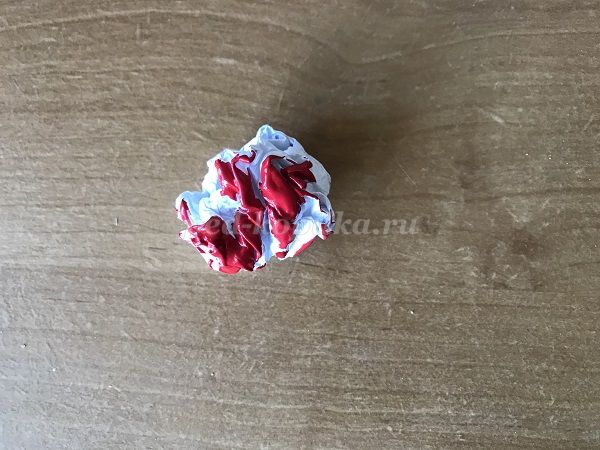 Для начала скомкаем бумагу. Это очень занимательный процесс для детей, кроме того развивающий мелкую моторику рук. Разводим гуашь в небольшой ёмкости. Набираем краску комочком бумаги и ставим отпечатки на лист.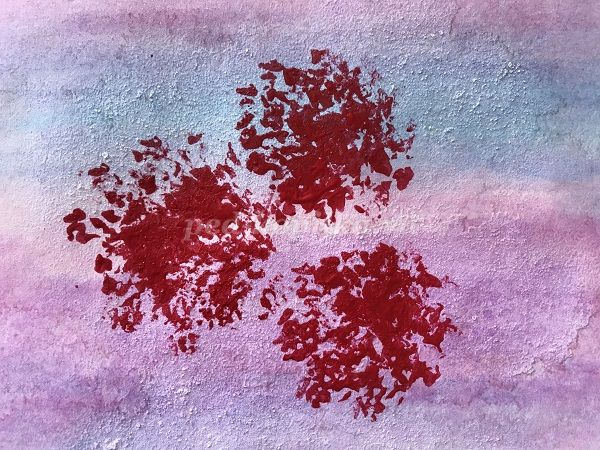 Можно рисовать на белых листах, или предварительно сделать фон рисунка, или рисовать на цветной офисной бумаге. 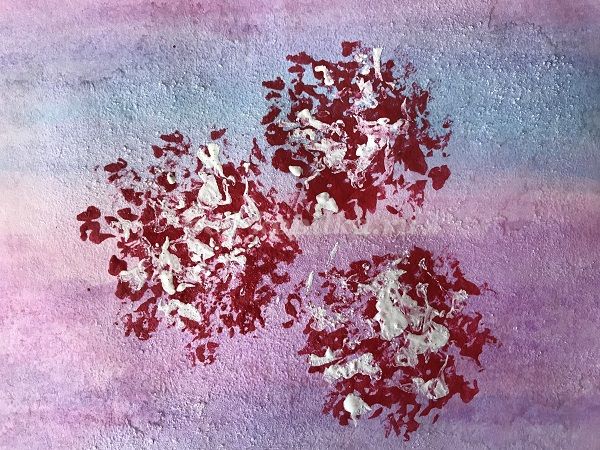 Другим комочкам бумаги набираем гуашь белого цвета и ставим поверх сделанного отпечатка.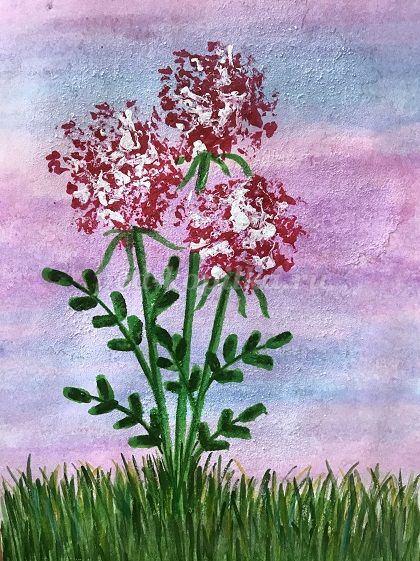 Листья цветов рисуем способом «примакивания» кисти к листу бумаги.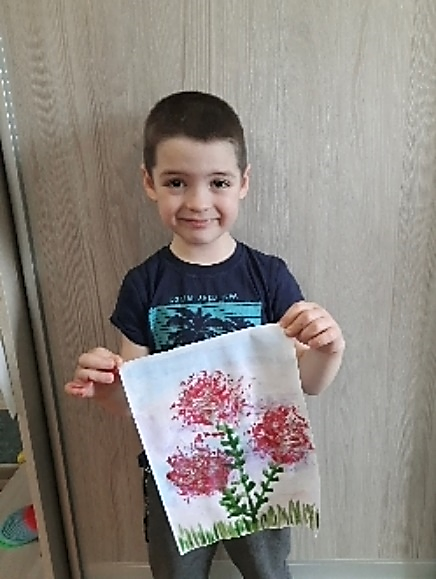 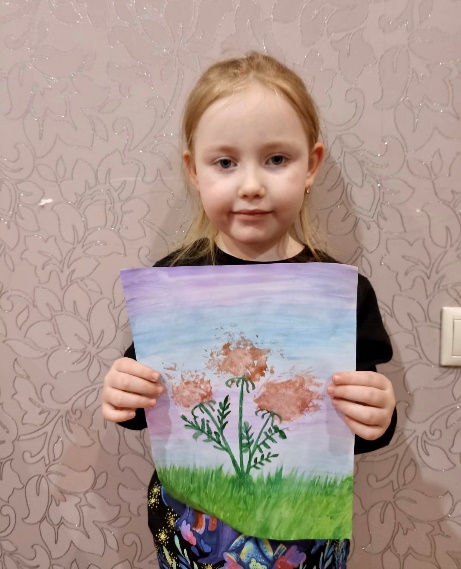 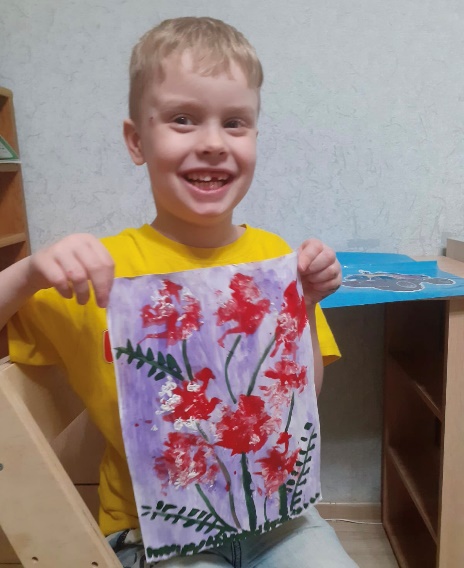 «Весенний букет».Бондарев Вова«Весенний букет».Долгополова Ева«Весенний букет».Добровольский Егор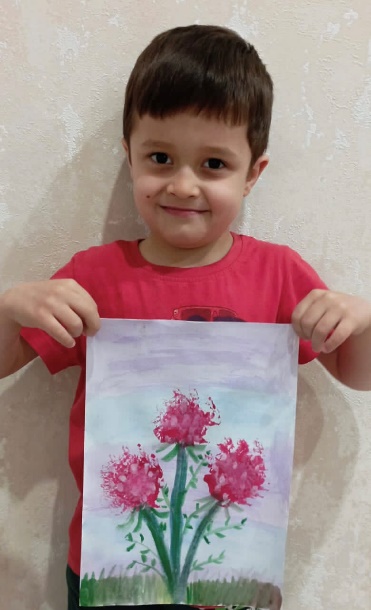 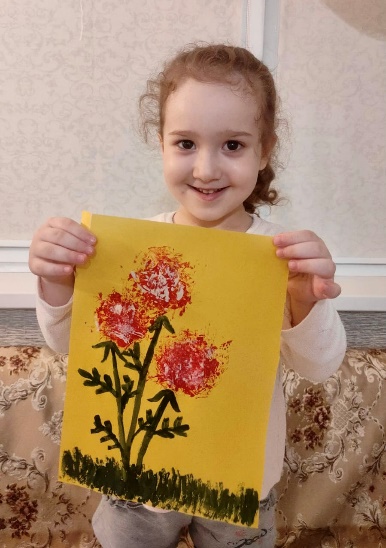 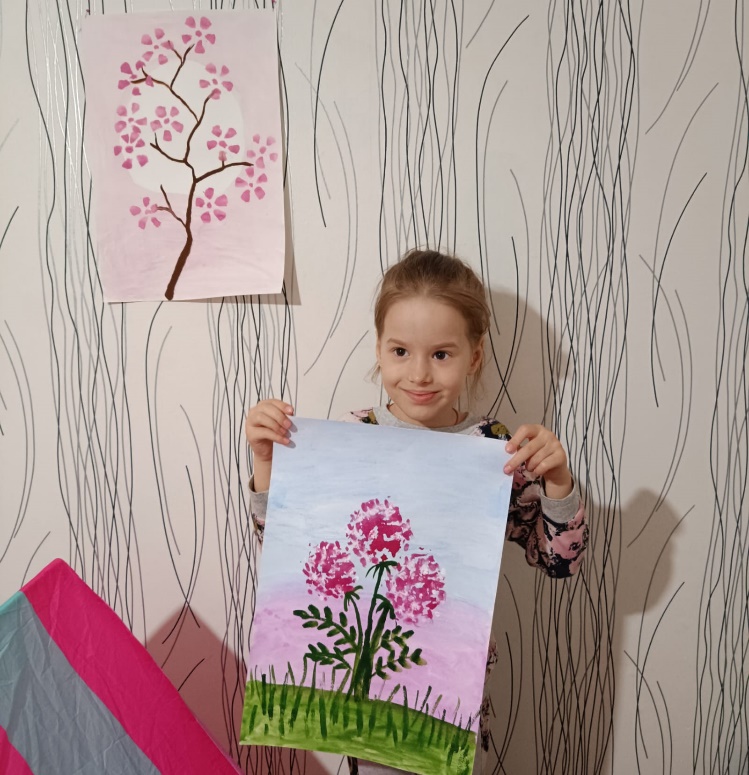 «Весенний букет».Атлуханов Амир«Весенний букет».Байсаева Марьям«Весенний букет».Молчаненко Марина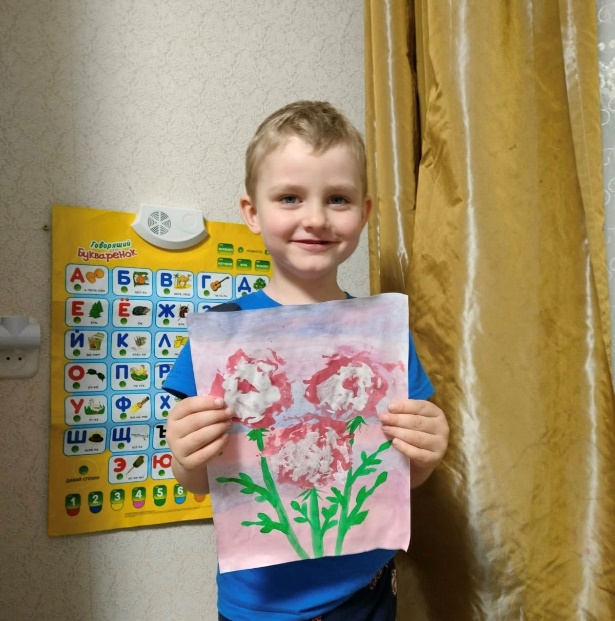 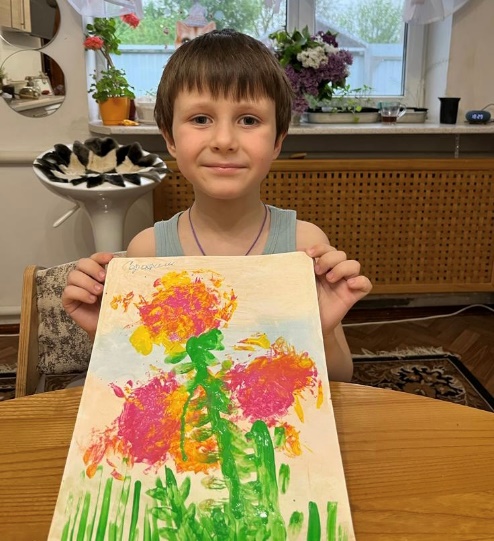 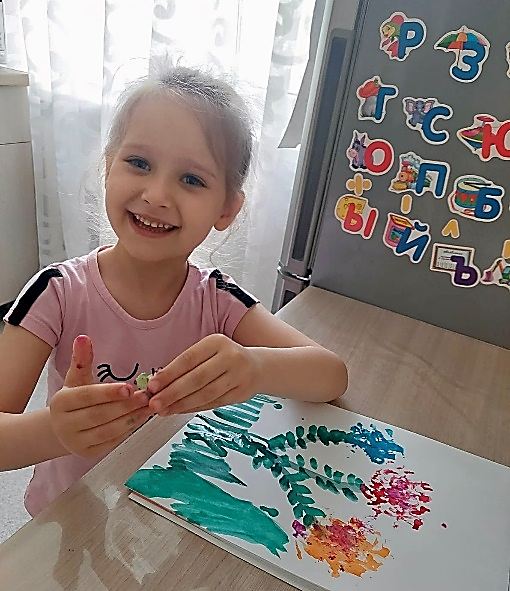 «Весенний букет».Штанько Назар«Весенний букет».Коваль Серафим«Весенний букет».Герасименко Милана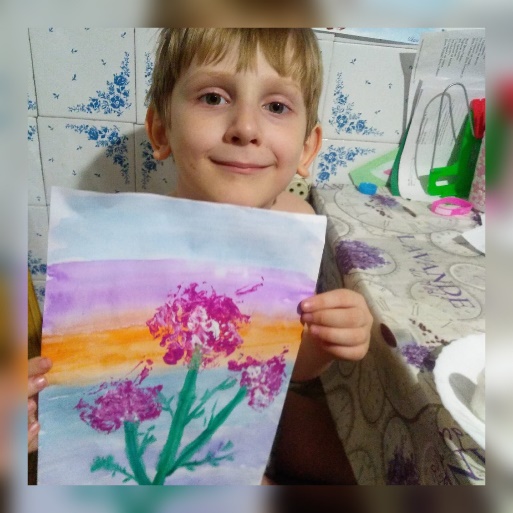 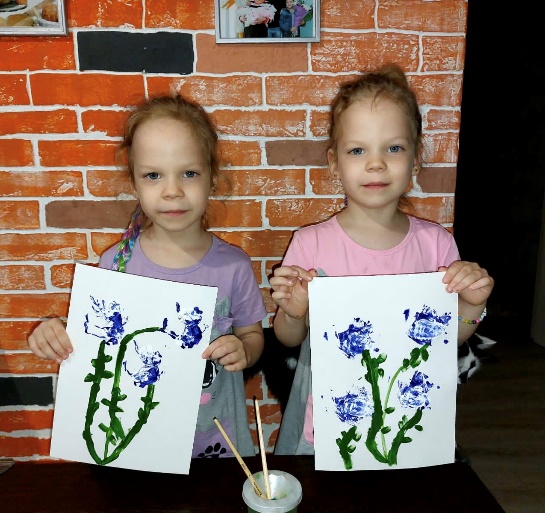 «Весенний букет».Петренко Ваня«Весенний букет».Васильевы Полина и Вероника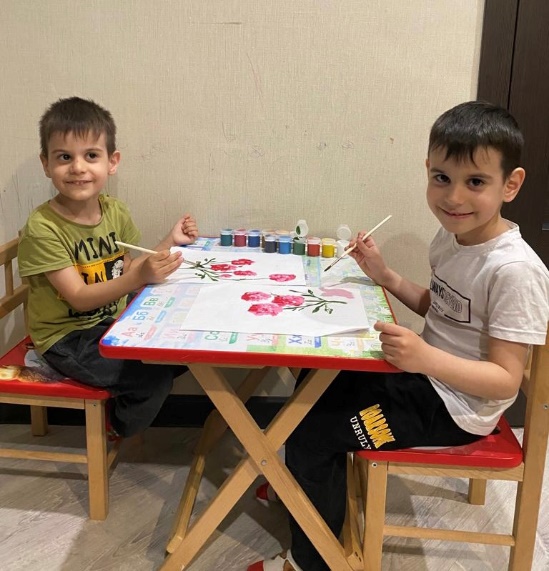 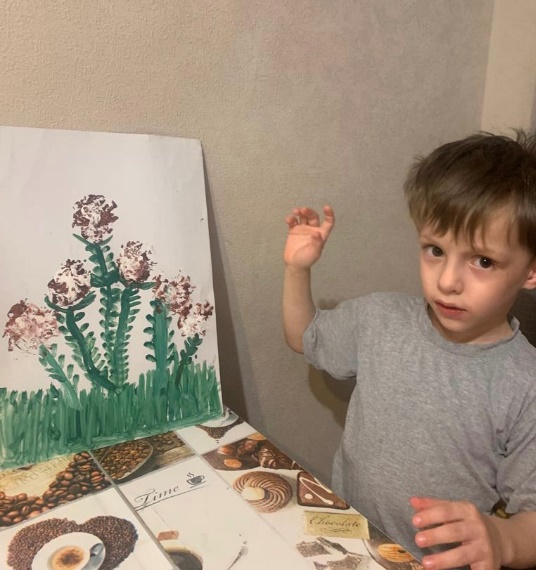 «Весенний букет».Тагировы Ислам и Тагир«Весенний букет».Кашлев Матвей